Parts of my bodyCan you match the parts of the body below with the correct name using the words below?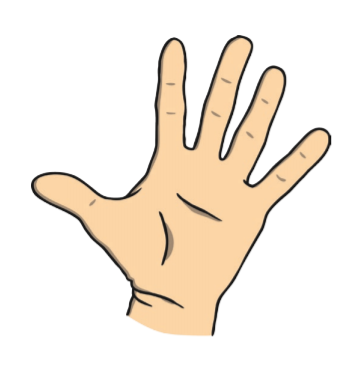 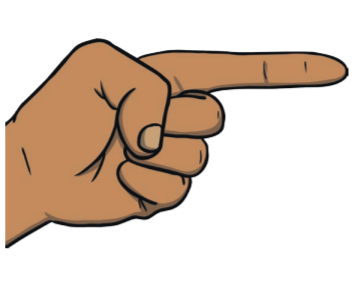 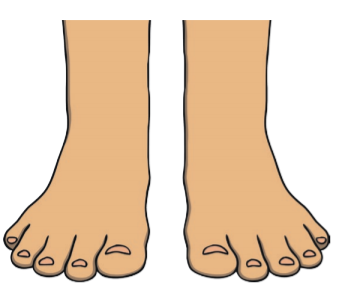 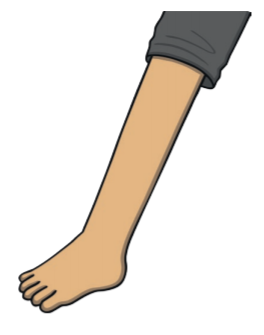 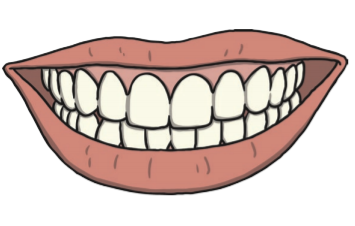 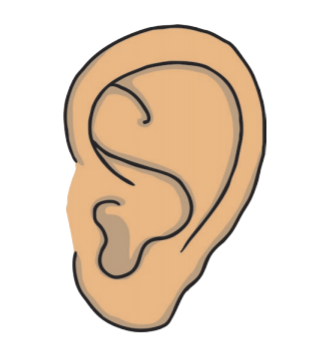 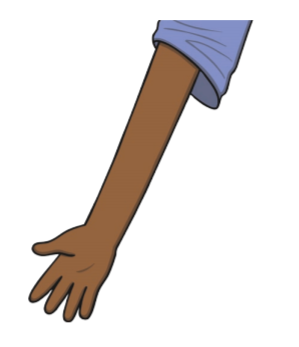 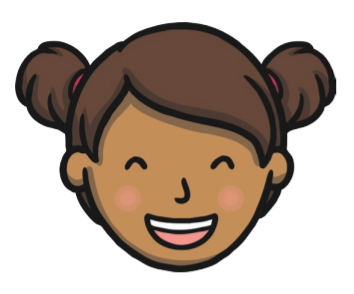 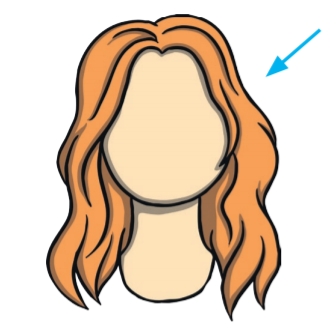 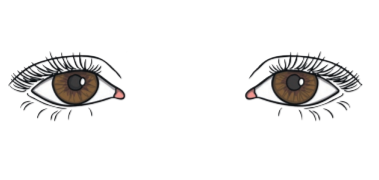 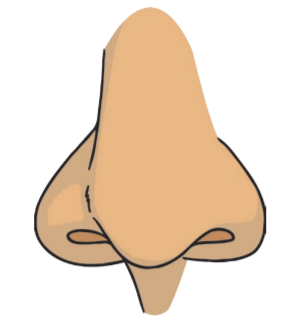 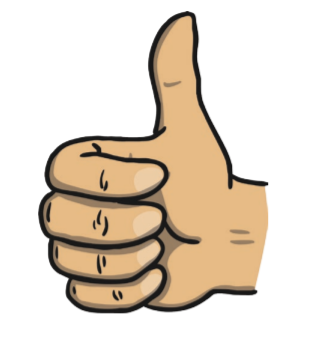 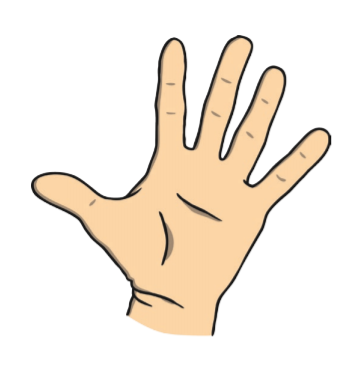 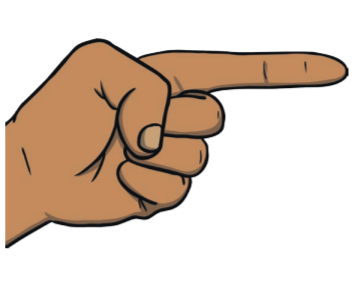 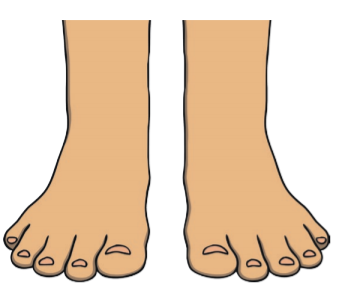 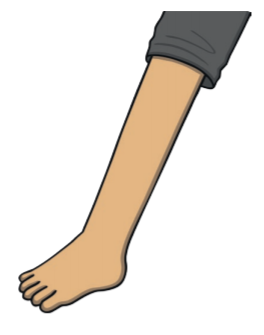 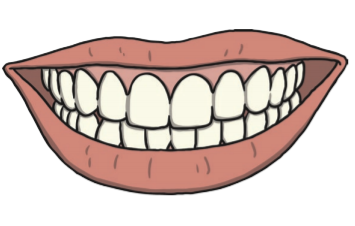 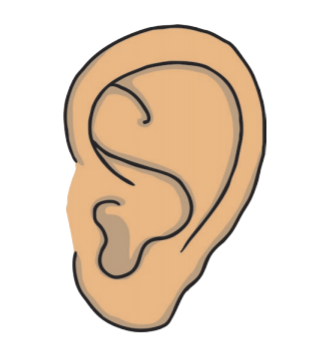 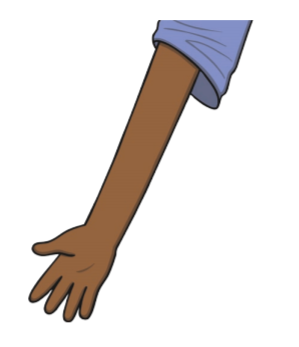 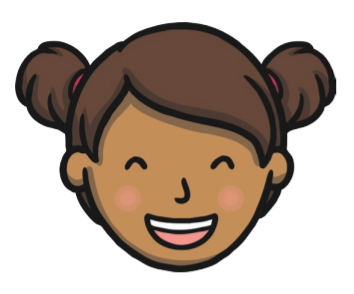 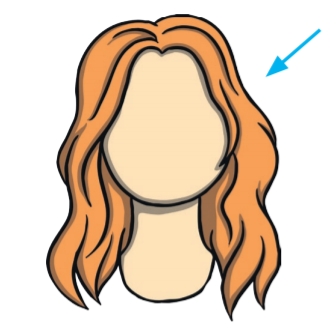 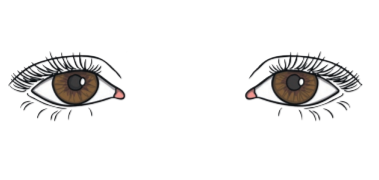 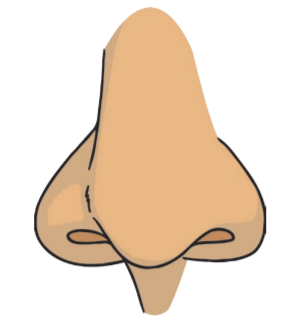 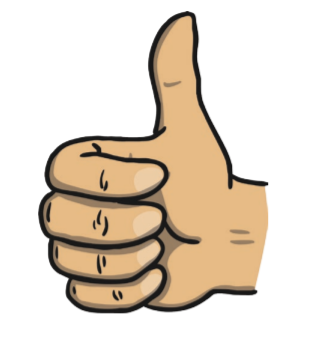 